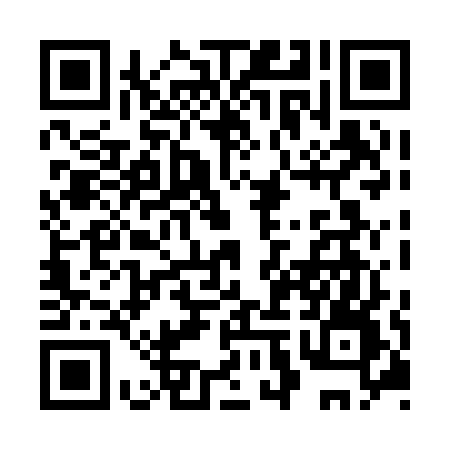 Prayer times for Little Teslin Lake, Yukon, CanadaWed 1 May 2024 - Fri 31 May 2024High Latitude Method: Angle Based RulePrayer Calculation Method: Islamic Society of North AmericaAsar Calculation Method: HanafiPrayer times provided by https://www.salahtimes.comDateDayFajrSunriseDhuhrAsrMaghribIsha1Wed3:495:471:517:109:5611:542Thu3:485:441:517:119:5911:553Fri3:465:411:517:1310:0111:564Sat3:455:391:517:1410:0411:585Sun3:435:361:507:1610:0611:596Mon3:425:331:507:1710:0912:007Tue3:415:311:507:1810:1112:018Wed3:395:281:507:2010:1412:029Thu3:385:251:507:2110:1612:0410Fri3:375:231:507:2310:1912:0511Sat3:365:201:507:2410:2112:0612Sun3:345:181:507:2510:2412:0713Mon3:335:151:507:2710:2612:0914Tue3:325:131:507:2810:2912:1015Wed3:315:101:507:2910:3112:1116Thu3:295:081:507:3010:3412:1217Fri3:285:061:507:3210:3612:1318Sat3:275:031:507:3310:3812:1519Sun3:265:011:507:3410:4112:1620Mon3:254:591:507:3510:4312:1721Tue3:244:571:507:3610:4512:1822Wed3:234:551:517:3810:4712:1923Thu3:224:531:517:3910:5012:2024Fri3:214:511:517:4010:5212:2225Sat3:204:491:517:4110:5412:2326Sun3:194:471:517:4210:5612:2427Mon3:184:451:517:4310:5812:2528Tue3:174:431:517:4411:0012:2629Wed3:174:421:517:4511:0212:2730Thu3:164:401:527:4611:0412:2831Fri3:154:381:527:4711:0612:29